VÁNOČNÍ PROMÍTÁNÍ – 20. 12. 2013Poslední školní den před vánočními prázdninami jsme si zpříjemnili promítáním filmů. Z nejrůzněkších návrhů od dětí byly vybrány dva filmy: Zataženo, občas trakaře (animovaná rodinná komedie USA). Film režírovali Cody Cameron a Kris Pearn. (Vynálezce Flint vymyslel zařízení, které vytváří neuvěřitelné tvory, něco jako živoucí jídlo – čiperné okurky, hladové tacodýly nebo krevetí opičky.) Druhým filmem byl film RRRrrrrr! (francouzská komedie z pravěku). Režisérem filmu byl Alain Chabat a v jedné z rolí se představil i známý Gerard Depardier. (Dva pravěké kmeny – Čistovlasí a Špinavovlasí žili v míru až do té doby, než si špinavovlasí uvědomili, že se od sousedního kmene liší. Ale Čistovlasí se nechtěli o tajnou recepturu na šampón dělit, a tak byl spáchán první zločin v historii lidstva.) Žáci se rozdělili do čtyř skupin a v 8 hodin oba filmy začaly. Všichni se dobře bavili a čas do velké přestávky uběhl jako voda. Po velké přestávce už jsme se těšili na vánoční besídky, které si jednotlivé třídy připravily. Nechyběly dárky, ochutnávka cukroví ani koledy. Žáci devátého ročníku připravili pro prvňáčky hry a část besídky strávili společně s nimi. No a pak už se děti rozutekly na prázdniny, na které se velmi těšily.								Eva Wachtlová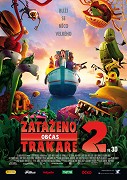 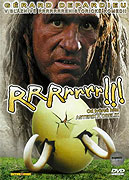 